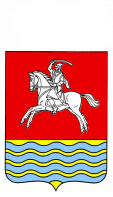 АДМИНИСТРАЦИЯ КУМЫЛЖЕНСКОГО МУНИЦИПАЛЬНОГО РАЙОНА ВОЛГОГРАДСКОЙ ОБЛАСТИПОСТАНОВЛЕНИЕОт 16.05.2019 г.  №385На основании представления прокурора Кумылженского района об устранении нарушений градостроительного законодательства от 22.04.2019г. №7-38-2019, руководствуясь  ст. 45, 46 Градостроительного кодекса Российской Федерации, постановлением администрации Кумылженского муниципального района Волгоградской области от 14.05.2018г №317 « Об утверждении Порядка подготовки документации по планировке территории, разрабатываемой на основании решений администрации Кумылженского муниципального района Волгоградской области, и принятия решений администрацией Кумылженского муниципального района Волгоградской области об утверждении документации по планировке территории для размещения объектов, указанных в частях 4, 4.1  и 5 статьи 45 Градостроительного кодекса Российской Федерации, подготовленной в том числе лицами, указанными в пунктах 3 и 4 части 1.1 статьи 45 Градостроительного кодекса Российской Федерации» постановляю:1. Внести в постановление администрации Кумылженского муниципального района Волгоградской области от 20.02.2019г. № 95 «Об утверждении административного регламента предоставления муниципальной услуги «Принятие решения о подготовке документации по планировке территории, подготовленной на основании заявлений физических и юридических лиц»( далее –постановление) следующие изменения:1.1.  Наименование административного регламента в названии и тексте постановления  читать в следующей редакции: «Принятие решения о подготовке документации по планировке территории».1.2.  Подпункт 1.2.1.  административного регламента, утвержденного постановлением, (далее – регламент) изложить в следующей редакции:«1.2.1. Заявителями муниципальной услуги являются юридические и физические лица, за исключением лиц, указанных в части 1.1 статьи 45 Градостроительного кодекса Российской Федерации».1.3.  Подпункт 2.6.1. регламента изложить в следующей редакции:«2.6.1. Для предоставления муниципальной услуги заявитель подает в уполномоченный орган  :-заявление о принятии решения о подготовке документации по планировке территории по  установленной форме (приложение 1 к настоящему административному регламенту);-документы, подтверждающие полномочия действовать от имени физического или юридического лица, если с заявлением обращается представитель заявителя.».1.4.  Подпункт 2.7.1 регламента изложить в следующей редакции:«2.7.1  Заявителю направляется уведомление об отказе в приеме к рассмотрению заявления в случае, если при обращении за предоставлением муниципальной услуги в электронной форме в результате проверки квалифицированной подписи выявлено несоблюдение установленных статьей 11 Федерального закона от 06.04.2011 №63-ФЗ «Об электронной подписи» условий признания ее действительности.».1.5.  Подпункт 2.8.2  регламента  изложить в следующей редакции:«2.8.2  Основанием  для отказа в предоставлении муниципальной услуги является:1) в документах территориального планирования отсутствуют сведения о размещении объекта капитального строительства, при этом его отображение в указанных документах территориального планирования предусмотрено в соответствии с законодательством Российской Федерации;2) полномочия по принятию решения о подготовке документации по планировке территории не отнесены к компетенции уполномоченного органа в соответствии с законодательством Российской Федерации;3) у уполномоченного органа отсутствуют средства, предусмотренные на подготовку документации по планировке территории, при этом инициатор в заявлении на разработку документации по планировке территории не указал информацию о разработке документации по планировке территории за счет собственных средств.».2. Настоящее постановление вступает в силу со дня его обнародования в МКУК «Кумылженская межпоселенческая центральная библиотека им. Ю.В. Сергеева» и подлежит размещению в сети Интернет на официальном сайте Кумылженского муниципального района.И.о. главы Кумылженскогомуниципального района                                                                          С.В. ГорбовНачальник правового отдела                                                                   И.И. Якубова  О внесении изменений в  постановление  администрации Кумылженского муниципальногорайона  Волгоградской области от 20.02.2019г. № 95 «Об утверждении административного регламента предоставления муниципальной услуги «Принятие решения о подготовке документации по планировке территории, подготовленной на основании заявлений физических и юридических лиц»